Prénom : …………………………………………………….		Date : …………………………………………………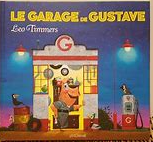 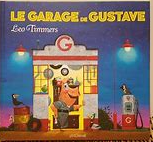 Colorie le bon mot de chaque phrase. Belle		 pour se mettre au travail.	Que va faire Gustave du tas d’   	   	    qu’il a en trop ?Salut Rico ! Alors ça 		  ?	Gustave, ma 			me met les nerfs en boule !Relie les mots à l’image.Colorie les objets utilisés par Gustave pour aider Rico.garagefauteuilselleguidon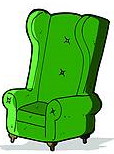 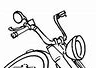 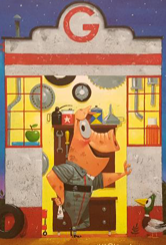 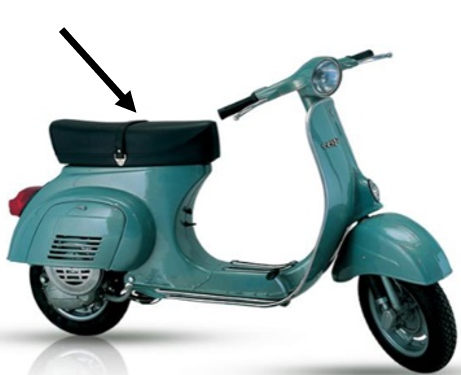 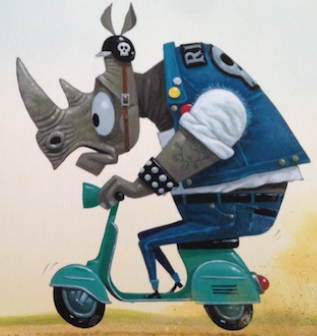 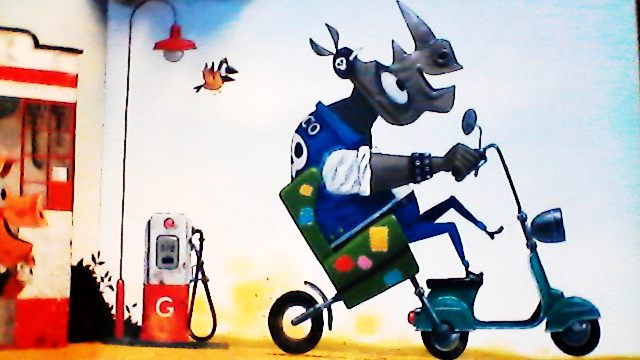 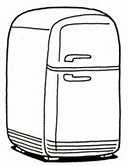 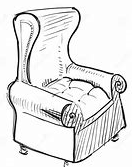 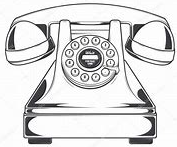 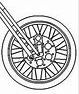 